Информация о персональном составе педагогических работников каждой реализуемой образовательной программыДиректор ГБПОУ «ПГТ им. А.У. Сычёва»	А.С. Кузнецов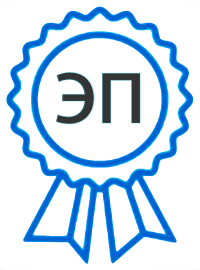 Директор ГБПОУ «Пестравское профессиональное училище»	А.С. Кузнецов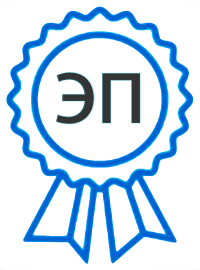 C=RU, O="ГБПОУ ""Пестравское профессиональное училище""", CN=Кузнецов А.С., E=pestrpu@mail.ru 00f0dd062af18717042021.06.22 10:29:17+04'00'Ф.И.О.Занимаемая должностьУровень образова- нияКвали- фикацияНаименова- ние направ- ления подго- товки и (или) специ- альностиУчё- ная сте- пень (принали- чии)Учё- ное звание (при нали- чии)Повышение квалификации и (или) профессиональная перепод- готовка (при наличии)Общий стаж рабо- тына 01.01.2024Стаж работы по спе- циаль- ностина 01.01.2024Препода- ваемые учебныепредметы, курсы, дис- циплины (модули)ПолосинДмитрийАнатольевичМастер производ- ственного обуче- ния ГБПОУ «Пес- травское профес- сиональное учи- лище»ВысшееБакалаврМеханизация сельского хозяйстванетнетС 17 октября 2022 по 28 октября 2022 Удостоверение о повышении квалификации «Развитие навыков делового общения» Государственное бюджетное учреждение дополнительного профессионального образования «Самара — аграрная региональная информационная система» в объеме 72 часов;С 28 октября 2022 по 02 декабря  2022 «Разговоры о важном»: система работы классного руководителя (куратора) (Приволжский федеральный округ) Цифровая экосистема ДПО в объеме 58 часов;С 23.01.2023 по 15.03.2023 Диплом о профессиональной переподготовке Агроном — соевод» Государственное бюджетное учреждение дополнительного профессионального образования «Самара-аграрная региональная информационная система»в объеме 252 часов;С 19.06.2023 по 28.06.2023 Удостоверение о повышении квалификации Стажировка по направлению: МАШИНОСТРОЕНИЕ Государственное бюджетное учреждение дополнительного профессионального образования Самарской области « Региональный центр развития трудовых ресурсов» (Региональный центр трудовых ресурсов) в объеме 54часов;С 13.08.2023г по 19.08.2023 Удостоверение о повышение квалификации  «Наставничество в системе среднего профессионального образования» ГБУ ДПО ЦПК в объеме 18 часов;С 19.07.2023 по 28.07.2023 Удостоверение о повышении квалификации Реализация требований обновленных ФГОС ООО, ФГОС СОО в работе учителя Государственное  автономное учреждение дополнительного профессионального образования Самарской области «Институт развития образования» ( ГАУ ДПО СО ИРО) в объеме 36 часов1 год 8 месяцев 1 год 8 месяцев1.География2.Основы безопасности жизнедеятельности3.Техника и технология ручной дуговой сварки(наплавки,резки)покрытыми электродами4.Техника и технология газовой сварки(наплавки)Каргина Лариса Владими- ровнаМетодист ГБПОУ«Пестравское профессиональное училище»ВысшееЭконо- мистБухгалтер- ский учет,анализ и ау- дитнетнет01 февраля 2021 по 17 февраля 2021г. Удостоверение о повышение квалификации по программе  «Организация работы с обучающимися с ограниченными возможностями здоровья (ОВЗ) в соответсвии с ФГОС» ООО «Инфоурок» в объеме 72 часов;05.04.2021 «Цифровая грамотность педагогического работника» ООО «Центр инновационного образования и воспитания» в объеме 285 часов;С 04.10.2021г по 08.10.2021г Удостоверение о повышении квалификации «Проектирование оценочных процедур в современных условиях реализации основных профессиональных образовательных программ и основных программ профессионального обучения» ЦПО Самарской области в объеме 36 часов;С 22.11.21г по 26.11.2021г Удостоверение о повышение квалификации «Технология педагогического проектирования современного урока» ГАУ ДПО СО ИРО в объеме 36 часов;С 30 апреля 2021 по  01 июня 2022 года Диплом о профессиональной переподготовке «Экология и основы безопасности жизнедеятельности: теория и методика преподавания в образовательной организации»  ООО «Инфоурок» в объеме 1000 часов;29.12.2023 «Аспекты применения государственных символов Российской Федерации в обучении и воспитании» ООО «Центр инновационного образования и воспитания» в объеме 36 часов;С 04.03.2024г по 15.03.2024 г Удостоверение о повышении квалификации по программе «Технология построения внутренней системы оценки качества в образовательной организации» в объеме 36 часов.12 лет3 годЭкология родного краяГречкина Светлана РуслановнаПреподаватель ГБПОУ «Пестрав- ское профессио- нальное училище»ВысшееУчитель русскогоязыка	и литерату- рыРусский язык и литературанетнетС 17.05.2021 по 21.05.2021 г «Психолого-педагогическое сопровождение деятельности службы медиации в условиях образовательной организации» ГБУ ДПО»Региональный социопсихологический центр»в объеме 36 часов;С 31.05.2021 по 04.06.2021г Удостоверении о повышение квалификации по программе  «Проектирование процесса освоения предметной области «Русский язык и литература» в соответсвии с требованиями ФГОС СОО» ЦПО Самарскуой области в объеме 36 часов;20.09.2021г «Восстановительные практики в образовательном учреждении организация работы школьной службы примирения и медиации» ГБОУ ДОД ЦРТДЮ ЦСМ Областная социально-педогагическая программа «Создания сети слжб примирения в Самарской области» в объме 8 часов;24.09.2021 «Цифровая грамотность педагогического работника» ООО Центр инновационного образования и воспитания» в объёме 285 часов;С 18 октября 2021 по 25 ноября 2021г «Методика преподавания общеобразовательной дисциплины «Русский язык» с учетом профессиональной направленности основных образовательных программ среднего профессионального образования» Федеральное государственное автономное образовательное учреждение дополнительного профессионального образования «Академия реализации государственной политики и профессионального развития работников образования Министерства просвещения Российской Федерации в объеме 40 часов;С 15 февраля 2022 по 21 марта 2022 «Методика преподавания общеобразовательной дисциплины «Литература» с учетом профессиональной направленности основных образовательных программ среднего профессионального образования»Федеральное государственное автономное образовательное учреждение дополнительного профессионального образования «Академия реализации государственной политики и профессионального развития работников образования Министерства просвещения Российской Федерации» в объеме 40 часов;С 17 октября 2022 по 28 октября 2022 г  «Развитие навыков делового общения» Государственное бюджетное учреждение дополнительного профессионального образования «Самара-аграрная региональная информационная система» в объеме 72 часов;С 28 октября 2022 по 02 декабря 2022г «Разговоры о важноом»: система работы классного руководителя (куратора) (Приволжский федеральный округ) Цифровая экосистема ДПО в объеме 58 часов;С 05 декабря 2022 по 10 декабря 2022 «Практическая подготовка обучающихся в соответствие с современными стандартами и передовыми техзнологиями» БПОУ УР «Удмуртский республиканский социально-педогагический колледж» в объеме 42 часов;29.03.2023 «Аспекты применения государственных символов Российской Федерации в обучении и воспитании» ООО «Центр инновационного образования и воспитания» в объеме 36 часов;С 19.07.2023 г по 28.07.2023 г Удостоверение о повышение квалификации по программе «Реализация требований обновленных ФГОС ООО, ФГОС СОО в работе учителя в объеме 36 часов;С 30.10.2023 г по 03.11.2023 г Удостоверение о повышении квалификации по программе «Современные образовательные технологии в процессе реализации ФГОС СПО» в объеме 36 часов;С 03.04.2024 г по 24.04.2024 г Удостоверении о повышение квалификации по программе «Основы разработки программ практико — ориентированных курсов предпрофильной подготовки для обучающих    девятых классов общеобразовательных организаций Самарской области».15 лет15летРусский языкЛитература3.Основы профессио- нального об- щения4.Основы деловой культуры5.Физическая культураВеличкина Валентина ПетровнаПреподаватель ГБПОУ «Пестрав- ское профессио- нальное училище»Высшеебиблиоте- карь-библио- граф высшей квалифи- кацииБиблиотеко- ведениенетнетС 24 мая 2022 по 01 июня 2022 «Финансовая грамотность и обществознание» ФГБОУ ВО «Самарский государственный технический университет» в объеме 24 часов;С 31.07.2022 г по 06.08.2022 г Удостоверении о повышение квалификации по программе «Формирование общих и профессиональных компетениий обучающихся в рамках изучения предметов общеобразовательного цикла, дисциплин циклов ОГСЭ, ЕН по программам среднего профессионального образования в объеме 18 часов;С 17 октября 2022 по 28 октября «Развитие навыков делового общения» Государственное бюджетное учреждение дополнительного профессионального образования «Самара — аграрная региональная информационная система» в объеме 72 часов;28.03.2023 г «Аспекты применения государственных символов Российской Федерации в обучении и воспитании» ООО 2Центр инновационного образования и воспитания» в объеме 36 часов;19.07.2023 по 28.07.2023 г Удостоверение о повышении квалификации по программе  «Реализация требований обновленных ФГОС ООО, ФГОС СОО СОО в работе учителя» Государственное автономное учреждение дополнительного профессионального образования Самарской лбласти «Институт развития образования»( ГАУ ДПО СО ИРО);30.10.2023 по 03.11.2023 г Удостоверение о повышении квалификации по программе «Современные образовательные технологии в процессе реализации ФГОС СПО» Федеральное государственное автономное образовательное учреждения высшего образования «Самарский национальный исследовательский университет имени академика С.П. Королева» в объеме 36 часов;5-9 февраля 2024 г Диплом «Педагогическая деятельность в контексте профессионального стандарта педагога, ФОП и ФГОС»  в объеме 36 часов.38 лет19 лет1. История 2.Обществозн ание3.История родного краяАнтипина Людмила НиколаевнаПреподаватель ГБПОУ «Пестрав- ское профессио- нальное училище»Высшееучитель математи- ки и фи- зикиМатематика и физиканетнетУдостоверение о повышение квалификации по программе «Методология и технологии дистанционного обучения в образовательной организации»в объеме 49 часов  в 2021 г;С 18 октября 2021 г по 25 ноября  2021 г Удостоверение о повышение квалификации по программе «Методика преподования общеобразовательной дисциплины «Основы безопасности жизнедеятельности» с учетом профессиональной направленности основных образовательных программ среднего профессионального образования» в объеме 40 часов;22.12.2021 г Удостоверение о повышение квалификации по программе «Навыки оказания первой помощи в образовательных организациях» в объеме 36 часов;23.12.2021 г Удостоверение о повышение квалификации по программе «Основы обеспечения информационной безопасности детей» в объеме 36 часов;22.01.2022 г Диплом о профессиональной переподготовке по программе «Организация работы классного руководителя в образовательной организации» в объеме 250 часов для осуществления профессиональной деятельности в сфере образования по профилю «Классного руководитель»;С 15 февраля 2022 по 21 марта 2022 г Удостоверение о повышение квалификации по программе «Методика преподавания общеобразовательной дисциплины «Астрономия» с учетом профессиональной направленности основных образовательных программ среднего профессионального образования» в объеме 40 часов;С 28 октября по 02.декабря удостоверение о повышение квалификации по программе «Разговор о важном»: система работы классного руководителя (куратора) (Приволжский федеральный округ) в объеме 58 часов;04.03.2023 г Удостоверение о повышение квалификации по программе «Применение санитарно — эпидемиологических требований СП 2.4.3648-20 к образовательным организациям» в объеме 36 часов;04.03.023 гг Удостоверение о повышение квалификации по программе «Аспекты применения государственных символов Российской Федерации в обучение и воспитани» в объеме 36 часов;С 19.07.2023 г по 28.07.2023 г Удостоверение о повышение квалификации по программе «Реализация требований обнавленных ФГОС ООО, ФГОС СОО в работе учителя» в объеме 36 часов;С 30.10.2023 г по 03.11.2023 г Удостоверение о повышении квалификации по программе «Современные образовательные технологии в процессе реаилизации ФГОС СПО» в объеме 36часов;30 января 2024 г Удостоверение о повышение квалификации по программе «Обучение детей с ограниченными возможностями здоровья (ОВЗ) в условиях реализации ФГОС» в объеме 72часов;30 января 2024 г Удостоверение о повышение квалификации по программе «Использование информационно — коммуникационных технологий в процессе реализации ФГОС» в объеме 72 часов;30 января 2024 Удостоверение о повышение квалификации по программе «Оказание первой помощи в образовательной организации»41лет37летЕстествозна ние(физика)Основыбезопасности жизнедея-тельности 3.Математика 4.Безопасност ь жизнедея- тельности5.Физика6.АстрономияЗаруднева Людмила  АлександровнаПедагог - психологВысшееБакалаварнетнетС 14.06.2023 г по 16.06.2023 г. «Противодействие идеологии экстремизма и терроризма» в объеме 16 часов;С 15 августа 2023 г по 27 августа 2023 г. «Проектирование рабочей программы воспитания для образовательных организаций, реализующих программы СПО: актуальные решения» в объеме 24 часов;19 ноября Удостоверение о повышение квалификации по программе «Деятельность советника директора по воспитанию и взаимодействию с детскими общественными объединениями в профессиональнных образовательных организациях» в объеме 36 часов. 22 года 1 год 8 месяцевСклизкова Оксана ОлеговнаПреподаватель ГБПОУ «Пестрав- ское профессио- нальное училище»Высшеебакалавр44.03.01 Пе- дагогическое образованиенетнет12.03.2021 г. Удостоверение о повышение квалификации по программе «Профилактика безнадзорности и правонарушений несовершеннолетних в соответствии с федеральном законодательством» в объеме 73 часов;19.03.2021 Удостоверение о повышение квалификации по программе «Обеспечение санитарно — эпидемиологических требований к образовательным организациям согласно СП.2.4.3648-20» в объеме 36 часов;223.03.2021 г.  Удостоверение о повышение квалификации по программе «Профилактика гриппа и острых респираторных вирусных инфекций, в том числе новой короновирусной инфекции (COVID — 19)» в объеме 36 часов;С 22 марта по 24 марта 2021 г  Удостоверение о повышение квалификации по программе «Как использовать онлайн — сервисы для профессионального развития педагога» в объеме 6 часов;21.04.2021 г.  Удостоверение о повышение квалификации по программе «Организация работы классного руководителя в образовательной организации» в объеме 250 часов;21.04.2021 г.  Удостоверение о повышение квалификации по программе «Цифровая грамотность педагогического работника» в объеме 285 часов;С 04.10.2021 г по 08.10.2021 г.  Удостоверение о повышение квалификации по программе «Проектирование оценочных процедур в современных условиях реализации основных профессиональных образовательных программ и основных программ профессионального обучения» в объеме 36 часов;19.10.2021 г  Удостоверение о повышение квалификации по программе «Основы обеспечения информационной безопасности детей» в объеме 36 часоы;С 22.11.2021 г по 26.11.2021 г  Удостоверение о повышение квалификации по программе «Технология педагогического проектирования современного уровня» в объеме 36 часов;Декабрь 2021 г Удостоверение о повышение квалификации по программе « Применение современных цифровых образовательных материалов в профессиональной деятельности учителя» в объеме 36часов;Декабрь 2021 г  Удостоверение о повышение квалификации по программе «Воспитательная деятельность в системе среднего профессионального образования: профилактика девиантного суицидального поведения, безопасного поведения студентов в сети Интернет» в объеме 36 часов;Март 2022 г.  Удостоверение о повышение квалификации по программе «Психоллогическое сопровождение обучающихся в критических  ситуациях в целях реализации. Концепции развития психологической службы в системе образования в Российской Федерации до 2025 года» в объеме 36 часов;Март 2022 г.   Удостоверение о повышение квалификации по программе «Методология и технологии цифровых образовательных технологий в образовательной организации» в объеме 49 часов;Июнь 2022 г.  Удостоверение о повышение квалификации по программе «Защита детей от информации причиняющих вред их здоровью (или) развитию» в объеме 36 часов;С 17 октября 2022 по 28 октября 2022  Удостоверение о повышение квалификации по программе « Развитие навыков делового общения» в объеме 72 часов;С 28 октября 2022 по 02 декабря 2022 г  Удостоверение о повышение квалификации по программе «Разговоры о важном»: система работы классного руководителя (куратора) (Приволжский федеральный округ) в объеме 58 часов;06.03.2023 г  Удостоверение о повышение квалификации по программе «Аспекты применения государственных символов Российской Федерации в обучение и воспитании» в объеме 36 часов;06.03.2023 г  Удостоверение о повышение квалификации по программе «Аспекты правового регулирования образования в Российской Федерации» в объеме 121 часа;06.03.2023 г  Удостоверение о повышение квалификации по программе «Основные апекты прав и интересов детей» в объеме 36  часов;С 12.04.2023 г по 22.05.2023 г  Удостоверение о повышение квалификации по программе «Методика преподавания общеобразовательной дисциплины «Информатика»с учетом профессиональной направленности» в объеме 40часов;С 19.07.2023 по 28.07.2023 г  Удостоверение о повышение квалификации по программе «Реализация требований обновленных ФГОС ООО, ФГОС СОО в работе учителя;12.08.2023 г Удостоверение о повышение квалификации по программе «Содержание и методика преподавания курса «Основы предпринимательской деятельности» для обучающихся по образовательным программам СПО» в объеме 18 часов;С 30.10.2023 г по 03.11.2023 г.  Удостоверение о повышение квалификации по программе «Современные образовательные технологии в процессе реализации ФГОС СПО» в объеме 36 часов;24 января 2024 Диплом о профессиональной переподготовке «Биологии и химии: теория и методика преподавания в профессиональном образовании» в объеме 500 часов;24.04.2024 г.  Удостоверение о повышение квалификации по программе « Основы разработки программ практико — ориентированных курсов предпрофильной подготовки для обучающихся девятых классов общеобразовательных организаций Самарской области» в объеме 18 часов.5года4 годаИнформати каРынок тру- да и профес- сиональная карьераОсновы предприни- мательстваЭффектив- ное поведе- ние на регио- нальномрынке труда5.Обществознание(вкл. Экономику и право)6.Биология7.Химия8.Основы финансовой грамотностиРыженков Александр ВасильевичМастер производ- ственного обуче- ния ГБПОУ «Пес- травское профес- сиональное учи- лище»Средне- техниче- скоетехник- механикМеханизация сельского хозяйстванетнетС 17 октября 2022 г по 28 октября 2022 г  Удостоверение о повышение квалификации по программе «Развитие навыков делового общения» в объеме 72 часов;С 12.12.2022 г по 24.12.2022 г  Удостоверение о повышение квалификации по программе «Технологии диагностики и обслуживания сельскохозяйственных машин и оборудования» в объеме 72 часов;26.01.23 г.  Удостоверение о повышение квалификации по программе «Аспекты применения государственных символов Российской Федерации в обучениии воспитании» в объеме 36 часов;25.02.2023 г.  Удостоверение о повышение квалификации по программе «Навыки оказания первой помощи в образовательных организациях» в объеме 36 часов;19.06.2023 г по 28.06.2023 г.  Удостоверение о повышение квалификации по программе « Стажировка по направлению: СЕЛЬСКОЕ, ЛЕСНОЕ И РЫБНОЕ ХОЗЯЙСТВО в объеме 54 часов;С 08.04.2024 г по 12.04.2024 г  Удостоверение о повышение квалификации по программе « Технология разработки рабочих программ учебных предметов, дисциплин(модулей) образовательной программы среднего профессионального образования» в объеме 36 часов.44 года42 лет1.Теоретическая подготовка водителей категории «С»2.Технологии выполнения механизированных работ в сельском хозяйстве3.Общие компетенции профессионала4.Допуски и технические измерения5.Основы инженерной графикиМартынов АлексейВасильевичМастер производ- ственного обуче- ния ГБПОУ «Пес- травское профес- сиональное учи- лище»Средне- техниче- скоетехник- механикМеханизация сельского хозяйстванетнетДекабрь 2021  Удостоверение о повышение квалификации по программе «Воспитательная деятельность в системе среднего профессионального образования: профилактикадевиантного, суицидального поведения, безопасного поведения студентов в ети Интернет» в объеме 36 часов23.12.2023 г  Удостоверение о повышение квалификации по программе «Организация работы классного руководителя в образовательной организации» в объеме 250 часов;С 17 октября 2022 г по 28 октября 2022 г  Удостоверение о повышение квалификации по программе «Развитие навыков делового общения» в объеме 72 часов;С 28 октября 2022 г по 02 декабря 2022 г  Удостоверение о повышение квалификации по программе « Разговоры о важном»: система работы классного руководителя(куратора) (Приволжский федеральный округ) в объеме 58 часов;С 12.12.2022 по 24.12.2022 г  Удостоверение о повышение квалификации по программе «Технологии диагностики и обслуживания сельскохозяйственных машин и оборудования» в объеме 72 часов;26.01.2023 г  Удостоверение о повышение квалификации по программе « Аспекты применения государственных символов Российской Федерации в обучение и воспитание» в объеме 36 часов;31.03.2023 г.  Удостоверение о повышение квалификации по программе «Основные аспекты прав и интересов детей» в объеме 36 часов;С 19.06.2023 г по 28.06.2023 г.  Удостоверение о повышение квалификации по программе «Стажировка по направлению: СЕЛЬСКОЕ, ЛЕСНОЕ И РЫБНОЕ ХОЗЯЙСТВО» в объеме 54 часов;34 года30лет1.Технологии сборки и ремонтагрегатов сборочных единиц сельскохозяйственных машин и оборудования2.Технологии слесарных работ по ремонту и технисескому обслуживанию сельскохозяйственных машин и оборудования3.Новые производственные технологииБлинков Андрей ВикторовичМастер производ- ственного обуче- ния ГБПОУ «Пес-травское профес- сиональное училищеВысшееучёный агроном- технологТехнология хранения и переработкирастениевод- ческой продукциинетнетДекабрь 2021 г. Удоставерение о повышение квалификации по программе «Воспитательная деятельность в системе среднего профессионального образования: профилактика девиаетного, суицидального поведения, безопасного поведения студентов в сети Интернет» в объеме 36 часов;23.12.2021 г.  Удоставерение о повышение квалификации по программе « Организация работы классного руководителя в образовательной организации» в объеме 250 часов;Апрель 2022  Удоставерение о повышение квалификации по программе «Методология и технологии цифровых образовательных технологий в образовательной оганизации» в объеме 49 часов;С 17 октября2022 по 28 октября 2022 г  Удостоверение о повышение квалификации по программе «Развитие навыков делового общения» в объеме 72 часов;С 28 октября 2022 г по 02 декабря 2022 г  «Разговоры о важном»: система работы классного руководителя (куратора) (Приволжский федеральный округ) в   объеме 58 часов;С 05.10.2022 г по 10.12.2022 г  Удоставерение о повышение квалификации по программе Стажировка «Обновление и модернизация условий подготовки конкурентоспособных кадров по направлению подготовки Сельское, лесное и рыбное хозяйство (на базе мастерской по компетенции R92 Агрономия)» в объеме 72 часов;26.01.023 г.  Удоставерение о повышение квалификации по программе «Аспекты применения государственных символов Российской Федерации в обучение и воспитании» в объеме 36 часов;С 23.01.2023 г  по 15.03.2023 г.  Удоставерение о повышение квалификации по программе «Агроном — соевод» в объеме252 часов;С 12.04.2023 по 22.05.2023 г. «Методика преподавания общеобразовательной дисциплины «Биология» с учетом профессиональной направленности» в объеме 40 часов;19.06.2023 по 28.06.2023 г. «Стажировка по направлению: СЕЛЬСКОЕ,ЛЕСНОЕ И РЫБНОЕ ХОЗЯЙСТВО» в объеме 54 часов;19.07.2023 г по 28.07.2023 г «Реализация требований обновленных ФГОС ООО, ФГОС СОО в работе учителя» в объеме 36 часов.20 лет17 лет1.Химия2.Биология3.Технология предпосевной и основной обработки почвы4.Технологии производства семян сельскохозяйственных культура5.Технологии производства посадочного материала сельскохозяйственных культура6.Технологии производства продукции растениеводстваЗвенкина Елена НиколаевнаВоспитатель ГБПОУ «Пестрав- ское профессио- нальное училище»Средне- техниче- скоеучитель труда,черчения и рисова- нияПреподава- ние труданетнет19.04.2024 г. Удостоверение о повышение квалификации по программе «Профилактика и разрешение конфликтных ситуаций в образовательной организации средствами медиации» в объеме 36 часов.38 лет17 летТеория и методика социальной работы2. Технологии социальной работы с лицами пожилого возраста и инвалидами.Социальный патронат лиц пожилого возраста и инвалидов3.Освоение работ по должности служащего 26527 Социальный работника3.Основы социально-бытового обслуживания4.УП Основы социально-бытового обслуживания5.УП Основы профессионального общения